Kupní smlouva č. 002775uzavřená dle ust. § 2079 a násl. zák. č. 89/2012 Sb., občanského zákoníkuKupující:Se sídlem:IČ:DIČ:Krajská nemocnice T. Bati, a. s.Havlíčkovo nábřeží 600, 762 75 Zlín27661989CZ27661989Zapsán v obchodním rejstříku u Krajského soudu v Brně, oddíl B., vložka 4437Zastoupen:Ing. Janem Hrdým, předsedou představenstva a Ing. Martinem Dévou, členem představenstvaBankovní spojení: ČSOB, pobočka Jeremenkova 42, 772 00 Olomouc, č. ú. 151203067/0300na straně jedné (dále jen „kupující“)Prodávající:Se sídlem:IČ:DIČ:RADIX CZ s.r.o.Čáslavská 231, 28401 Kutná Hora26774321CZ26774321Zapsán v obchodním rejstříku u Městského soudu v Praze, oddíl C, vložka 92823Zastoupen:Ing. Robertem Ludvíkem, jednatelemBankovní spojení:	Československá obchodní banka a.s. č.ú. 277647691/0300,ČSOB Faktoring a.s. 400597723/0300na straně druhé (dále jen „prodávající“)prodávající a kupující dále také jako „smluvní strany“ nebo jednotlivě jako „smluvní strana“tímto uzavírají tuto kupní smlouvu v souladu s ustanovením § 2079 a násl. zákona č. 89/2012Sb., občanský zákoník (dále jen „občanský zákoník“)Předmět smlouvyPředmětem této smlouvy je závazek prodávajícího odevzdat kupujícímu 1 ks automatické reprocesorové myčky vč. příslušenství, dle technické specifikace uvedené v příloze č. 2 této smlouvy a umožnit kupujícímu k nabízenému plnění nabýt vlastnické právo. Příloha č. 1 obsahuje cenové údaje nabízeného plnění a příloha č. 2 obsahuje technickou specifikaci / technické parametry nabízeného plnění (dále jen „zařízení“, „zboží“, nebo „předmět plnění“).Prodávající se v souvislosti s dodávkou zboží zavazuje zajistit služby spočívající v instalaci, příp. montáži zboží, je-li pro uvedení zboží do plného provozu potřeba, aby byly tyto služby provedeny. Prodávající se rovněž zavazuje k tomu, že zajistí obstarání veškerých veřejnoprávních rozhodnutí a povolení potřebných pro uvedení zboží do plného provozu.Služby spočívající v instalaci zboží zahrnují jeho usazení v místě plnění a napojení na zdroje, zejména připojení k elektrickým rozvodům, k slaboproudým a optickým rozvodům, k rozvodům systémů informačních technologií, rozvodu vody, demineralizované vody, plynu, technických plynů, tepla, chladu či vzduchotechniky (je-li funkce pořizovaného zboží podmíněna takovým připojením).Služby spočívající (je-li to k plné funkčnosti zařízení nezbytné) v montáži zahrnují zejména ustavení, sestavení a propojení pořizovaného zboží.Služby spočívající (je-li to k plné funkčnosti zařízení nezbytné) v implementaci zboží zahrnují zejména procesy uskutečňování teoretických analýz a plánovaných postupů za účelem uvedení zboží do plného provozu.Služby spočívající v uvedení pořizovaného zboží do plného provozu zahrnují jeho odzkoušení a ověření správné funkčnosti, případně jeho seřízení, předvedení plné funkčnosti, provedení zkušebního provozu, zajištění instruktáže dle platného zákona o zdravotnických prostředcích, pro jeho obsluhu, obstarání veškerých veřejnoprávních rozhodnutí a povolení potřebných pro uvedení zboží do plného provozu jakož i provedení jiných úkonů a činností nutných pro to, aby zboží mohlo plnit sjednaný či obvyklý účel.Součástí předmětu plnění je vedle zařízení kompletní příslušenství, zejména ustavení v místě plnění, sestavení a propojení pořizovaného zařízení, instruktáž obsluhy včetně zajištění dopravy do místa určení a jeho vybalení a kontrola, uvedení do plného provozu s předvedením funkčnosti, poskytování bezplatného záručního servisu, likvidace obalů a odpadu v souladu s ustanoveními příslušné legislativy upravující nakládání s odpady.Součástí předmětu plnění je zpracování a předání:instrukcí a návodů k obsluze a údržbě zboží (manuálů) v českém jazyce, a to 1x v listinné podobě a 1x v elektronické podobě,prohlášení o shodě dodaného zboží se schválenými standardy (certifikát DC), které předloží prodávající kupujícímu do 14 dnů ode dne podpisu smlouvy,příslušná dokumentace dle legislativy o zdravotnických prostředcích a příp. doklady dle atomového zákona č. 263/2016 Sb., v platném znění, pokud jsou tyto doklady pro provoz nezbytné,zpracování a předání protokolu se stanovením třídy zdravotnického prostředku (I, IIa, IIb, III),zajištění periodických prohlídek / bezpečnostně technických kontrol a validace zboží po dobu trvání záruční doby, vyplývá-li povinnost k jejich provádění z platných obecně závazných právních předpisů nebo z pokynů výrobce zboží,zajištění souladu s požadavky elektrických a hygienických evropských harmonizovaných norem. (ČSN EN ISO 14937 nebo jiné rovnocenné řešení)zajištění zaškolení techniků a obsluhujícího personálu kupujícího v rozsahu odpovídajícím složitosti daného zařízení (stanoveném výrobcem, popřípadě právními předpisy upravujícími zdravotnické prostředky),zajištění 1x ročně povinné instruktáže dle platné legislativy odpovídající předmětu plnění.Zařízení musí být nové, nepoužité, nerepasované, nepoškozené, nevyužité pro výstavní, prezentační či jiné reklamní účely, plně funkční, v nejvyšší jakosti poskytované výrobcem zboží a spolu se všemi právy nutnými k jeho řádnému a nerušenému nakládání a užívání kupujícím.Prodávající prohlašuje, že:je výlučným vlastníkem zařízení,na zařízení neváznou žádná práva třetích osob,není dána žádná překážka, která by mu bránila se zařízením podle této smlouvy disponovat,zařízení nemá žádné vady, které by bránily jeho použití ke sjednaným či obvyklým účelům.Prodávající dále prohlašuje, že:kvalitativní a technické vlastnosti zařízení odpovídají požadavkům stanoveným obecnězávaznými právními předpisy, zejména příslušným zákonem o zdravotnických prostředcích, zákonem č. 102/2001 Sb., o obecné bezpečnosti výrobků, ve znění pozdějších předpisů, zákonem č. 22/1997 Sb., o technických požadavcích na výrobky, ve znění pozdějších předpisů, a příslušnými prováděcími nařízeními vlády ke zdravotnickým prostředkům, harmonizovanými českými technickými normami a ostatními ČSN;zařízení je z hlediska platných právních předpisů způsobilé a vhodné pro použití při poskytování zdravotní péče v ČR. Zejména, že u zařízení byla stanoveným způsobem posouzena shoda jeho vlastností s technickými požadavky, které stanoví nařízení vlády, že je označeno stanoveným způsobem a že výrobce nebo jeho zplnomocněný zástupceo tom vydal písemné prohlášení o shodě. Jedná-li se o zařízení, které již bylo uvedeno na trh v některém z členských států EU a je opatřeno značkou CE, je prodávající povinen předložit kupujícímu kopii prohlášení o shodě vystaveného výrobcem nebo jeho zplnomocněným zástupcem a kopii CE certifikátu. V případě zařízení, které dosud nebylo uvedeno na trh v některém z členských států EU a není opatřeno značkou CE, avšak může být uváděno do provozu podle přechodných ustanovení příslušného nařízení vlády, je prodávající povinen předložit jako doklad o vhodnosti zboží pro použití při poskytování zdravotní péče kopii závěrečné zprávy o provedení klinického hodnocení zdravotnického prostředku (nebo její část obsahující alespoň základní identifikační údaje a údaje o ověření vhodnosti zdravotnického prostředku pro určený účel použití). Prodávající předloží kupujícímu rovněž kopie případných dalších veřejnoprávních rozhodnutí, povolení, osvědčení, certifikátů a atestů, které jsou podle zvláštních právních předpisů (např. zákon č. 263/2016 Sb., ve znění pozdějších předpisů, a prováděcí právní předpisy) vydávány pro jednotlivé druhy zdravotních prostředků a vztahují se k zařízení.bude garantovat zajištění povinného servisu vyplývajícího z platné legislativy min. po dobu 10 let od data instalace zdravotnického prostředku.Kupující se zavazuje zařízení převzít a zaplatit prodávajícímu níže uvedenou kupní cenu.Kupní cenaKupní cena za splnění této smlouvy prodávajícím je sjednána v souladu s cenou, kterou prodávající nabídl v rámci přílohy č. 3 (cenová nabídka) a odpovídá pořizovací ceně zařízení uvedené v příloze č. 1 – Rekapitulace nabídkové ceny.Kupní cena je ujednána v měně CZK.Kupní cena včetně DPH je sjednána jako pevná a nejvýše přípustná. Výše nabídkové ceny je nezávislá na vývoji cen, kursových změnách a změnách sazby daně z přidané hodnoty.V kupní ceně jsou zahrnuty veškeré náklady prodávajícího nezbytné pro řádné a včasné splnění celého předmětu této smlouvy včetně provedení služeb spočívajících v jeho instalaci, příp. montáži či implementaci a uvedení do plného provozu, je-li pro uvedení zboží do plného provozu potřeba, aby byly tyto služby provedeny, a to zejména pořízení zboží včetně nákladů na jeho výrobu, clo, dopravu do místa určení včetně případných nákladů na manipulační mechanismy, náklady na pojištění zboží, ostrahu zboží do jeho předání a převzetí, daně a poplatky spojené s dodávkou zboží, náklady na průvodní dokumentaci uvedení do provozu, likvidace odpadu a obalů a instruktáže příslušných zaměstnanců, tj. techniků kupujícího a obsluhujícího personálu, potřebné doklady ke zboží a vstupní validace.Prodávající dále kupujícímu poskytuje bezplatný záruční servis a pravidelné technické prohlídky nařízené výrobcem dle příslušného zákona o zdravotnických prostředcích, pokud se jedná o zdravotnickou techniku dle zákona o zdravotnických prostředcích, nebo pravidelné revize, prohlídky a validace v požadovaném intervalu (pokud jsou pro správnou funkci zařízení výrobcem či servisní organizací nařízeny nebo doporučeny, včetně měněných náhradních dílů), vše včetně vystavení protokolu a případný update software. To vše po dobu záruky bez povinnosti kupujícího platit prodávajícímu nad rámec sjednané kupní ceny.Platební podmínkyKupující se zavazuje zaplatit prodávajícímu kupní cenu bezhotovostním převodem na bankovní účet prodávajícího uvedený v této smlouvě na základě jedné faktury vystavené prodávajícím po protokolárním předání a převzetí zařízení.Úhrada faktury bude probíhat následovně:20 % kupní ceny bude uhrazeno nejpozději do 30 kalendářních dnů ode dne prokazatelného doručení faktury kupujícímu,zbývajících 80 % kupní ceny bude uhrazeno v 8 rovnoměrných měsíčních splátkách, přičemž první splátka bude uhrazena nejpozději do 60 kalendářních dnů ode dne prokazatelného doručení faktury kupujícímu.Prodávající se zavazuje, že jím vystavená faktura bude obsahovat náležitosti řádného daňového dokladu dle platné právní úpravy. Daňový doklad bude navíc zahrnovat výši a rozložení jednotlivých splátek v čase s uvedenou splatností s ohledem na ustanovení odstavce 2 tohoto článku.V případě, že účetní doklady nebudou mít odpovídající náležitosti, je kupující oprávněn zaslat je ve lhůtě splatnosti zpět prodávajícímu k doplnění, aniž se tak dostane do prodlení se splatností. Důvody vrácení sdělí kupující prodávajícímu písemně zároveň s vráceným daňovým dokladem. V závislosti na povaze závady je prodávající povinen daňový doklad včetně jeho příloh opravit nebo vyhotovit nový. Lhůta splatnosti počíná běžet znovu od opětovného doručení náležitě doplněných či opravených daňových dokladů.V případě prodlení kupujícího s úhradou faktur je prodávající oprávněn požadovat po kupujícím zaplacení zákonného úroku z prodlení ve výši stanovené občanským zákoníkem za každý den prodlení.Za prodlení s úhradou faktury není kupující povinen kromě smluvního úroku z prodlení dle předchozího odstavce hradit jakoukoliv smluvní pokutu nebo jinou smluvní sankci.Termín plněníProdávající se zavazuje dodat a instalovat zařízení dle podmínek sjednaných v čl. V. této smlouvy nejpozději do 45 kalendářních dnů od uzavření této smlouvy.Místo plnění a dodací podmínkyZařízení bude odevzdáno v sídle kupujícího na adrese: Havlíčkovo nábřeží 600, 762 75 Zlín, Plicní odděleníProdávající bude předem informovat kupujícího o přesném termínu předání zařízení, a to písemně tak, aby zpráva o odevzdání byla doručena kupujícímu nejméně 5 kalendářních dnů před odevzdáním zařízení.Kontaktní osobou a odpovědným zaměstnancem kupujícího je pro účely této smlouvy určen xxxxxxxxxxxxxxxxxxxxxxxxxxxxxxxxxxxx.Kontaktní osobou prodávajícího je pro účely této smlouvy určen xxxxxxxxxxxxxxxxxxxxxxxxxxxxxxxxxxxxxxxxxxxxxxxxxxxxx.Prodávající je povinen sdělit kupujícímu, které vybavení je nutné pro instalaci mít připravené v místě dodání zařízení a jaký způsob součinnosti od kupujícího očekává k úspěšné instalaci zařízení a instruktáži příslušných osob.Kupující se zavazuje poskytnout včas veškeré potřebné vybavení nutné pro instalaci zařízení a potřebnou součinnost při instalaci a instruktáži dle pokynů prodávajícího.Dodávka se považuje podle této smlouvy za splněnou, pokud:zařízení bylo řádně předáno včetně příslušné dokumentace,zařízení bylo nainstalováno, uvedeno do plného provozu, provedena vstupní validace,byla provedena instruktáž obsluhy, tj. techniků kupujícího a obsluhujícího personálu, dle příslušného zákona o zdravotnických prostředcích,zařízení bylo řádně předáno a převzato způsobem sjednaným níže.Vlastnické právo k zařízení přechází z prodávajícího na kupujícího okamžikem podpisu předávacího protokolu. S přechodem vlastnického práva přechází současně na kupujícího i nebezpečí škody na předmětu koupě. Kupující není povinen převzít zařízení či jeho část, která je poškozena nebo jinak nesplňuje podmínky dle této smlouvy.Po dodání zařízení vystaví prodávající předávací protokol, který bude obsahovat níže uvedené náležitosti:označení dodacího listu/předávacího protokolu a jeho číslo,název a sídlo prodávajícího a kupujícího,číslo kupní smlouvy,označení dodaného a nedodaného zařízení a jeho množství a výrobní číslo,datum dodání, instalace a instruktáže personálu,stav zařízení v okamžiku jeho předání a převzetí,jiné náležitosti důležité pro předání a převzetí dodaného zařízení.Předávací protokol podepíší a opatří otisky razítek oprávnění zástupci obou smluvních stran. Takto opatřený dodací list/předávací protokol slouží jako doklad o řádném předání a převzetí zařízení.Dodávka zařízení nesmí být podmíněna budoucím odběrem spotřebního materiálu nebo jiných výrobků, pokud tyto materiály či výrobky nejsou předmětem plnění. Z dodávky zařízení nesmí vyplývat povinnost kupujícího odebírat v budoucnu výlučně určený spotřební materiál nebo výrobky kromě případů, kdy odběr konkrétního spotřebního materiálu nebo výrobků je předepsán výrobcem (tuto skutečnost musí dodavatel prokázat).Záruční podmínkyProdávající poskytuje kupujícímu záruku za jakost dodaného předmětu plnění, spočívající v tom, že dodaný předmět plnění, jakož i jeho veškeré části a jednotlivé komponenty, budou po celou záruční dobu způsobilé pro použití k ujednaným, případně jinak obvyklým účelům a zachovají si ujednané, případně jinak obvyklé vlastnosti.Záruční doba se sjednává v délce 24 měsíců ode dne převzetí předmětu plnění kupujícím, tj. ode dne podpisu předávacího protokolu nebo delší podle možností prodávajícího.Vady musí kupující uplatnit u prodávajícího bez zbytečného odkladu poté, co se o nich dozví.V případě výskytu záruční vady je prodávající povinen nastoupit k odstraňování reklamované vady do 2 pracovních dní po nahlášení vady kupujícím, a to v místě instalace či umístění zařízení, zjistit příčinu této vady a v co nejkratším termínu ji bezplatně odstranit. Pokud by to charakter vady vyžadoval, je možné maximální dobu nástupu k odstranění reklamované vady po předchozí domluvě s kupujícím prodloužit. Za nesplnění této povinnosti prodávajícího se sjednává smluvní pokuta ve výši 1.000,- Kč za každý i započatý den prodlení.Maximální doba provedení záruční opravy se sjednává v délce nejvýše do 72 hodin od doby jejího nahlášení kupujícím. Pokud by to charakter vady vyžadoval (např. nákup speciálních součástek), je možné maximální dobu záruční opravy po předchozí domluvě s kupujícím prodloužit. Za nesplnění této povinnosti prodávajícího se sjednává smluvní pokuta ve výši 1.000,- Kč za každý i započatý den prodlení, a to až doby odstranění reklamované vady.Maximální doba provedení záruční opravy lze po dohodě prodloužit i zapůjčením náhradního, typově shodného zařízení, tak aby bylo možné zabezpečit odpovídající lékařské výkony. Pokud si to kupující vyžádá, je prodávající povinen poskytnout kupujícímu náhradní, typově shodné zařízení v případě, že se nepodaří provést záruční opravu v dohodnuté maximální době. Zápůjčka bude bezplatná a na celou dobu opravy a nového zprovoznění opravovaného zařízení.Kupující má právo na úhradu nutných nákladů, které mu vznikly v souvislosti s uplatněním práv z vad.Za záruční vady nebudou považovány takové, které byly způsobeny nesprávnou obsluhou nebo údržbou zařízení nebo úmyslným poškozením zařízení kupujícím nebo nepovolanou osobou, případně jakýmikoli jinými zásahy, jednáními nebo skutečnostmi nastalými na straně kupujícího. Odstranění takto zjištěných vad bude provedeno za úplatu.Je-li vadné plnění podstatným porušením této smlouvy, má kupující právo na odstranění vady dodáním nového zařízení bez vady nebo dodáním chybějícího zařízení, na odstranění vady opravou zařízení, na přiměřenou slevu nebo na odstoupení od této smlouvy.Práva kupujícího z vadného plnění tím nejsou dotčena a řídí se dle ust. § 2099 občanského zákoníku.Kupující je povinen umožnit prodávajícímu provedení záruční opravy v místě instalace v libovolnou hodinu ve lhůtě pro provedení opravy.Záruční servisZáruční servis bude prodávající provádět bezplatně. Po celou dobu záruční doby bude prodávající provádět nebo na vlastní náklad zajistí provedení pravidelných technických prohlídek nařízených výrobcem dle příslušného zákona o zdravotnických prostředcích, nebo pravidelné revize/prohlídky/validace/kalibrace (pokud jsou pro správnou funkci zařízení výrobcem či servisní organizací nařízeny nebo doporučeny, včetně výměny předepsaného spotřebního materiálu a náhradních dílů, kitů), vše včetně vystavení protokolu a případného update softwaru. To vše po dobu záruky bez povinnosti kupujícího platit prodávajícímu nad rámec sjednané kupní ceny, a to ve výrobcem předepsaném intervalu, nejméně však 1x ročně. Prodávající prokazatelně písemně vyvolá jednání o termínu provedení prohlídky/validace/revize minimálně 1 měsíc před uplynutím termínu platnosti stávající prohlídky/validace/revize. Termín bude stanoven na základě vzájemné dohody ve lhůtě uvedené v tomto bodu výše.Záruční servis bude poskytovat autorizovaná servisní organizace:Název:	RADIX CZ s.r.o.Sídlo:	Čáslavská 231, 284 01	Kutná HoraIČ:	26774321zapsána v Obchodním rejstříku vedeného u Městského soudu v Praze, odd.C, vložka 92823Prodávající čestně prohlašuje, že ve formuláři, který předložil ke splnění ohlašovací povinnosti dle příslušného zákona o zdravotnických prostředcích (provedení povinné registrace) je uvedeno, že je osoba definovaná v předchozím bodě registrována jako servisní organizace a že instruktáž o zacházení se zdravotnickými prostředky provádí osoby uvedené v § 41 odst. 2 zák. č. 375/2022 Sb.Pokud prodávající bude v prodlení s termínem provedení záručního servisu, je kupující oprávněn požadovat po prodávajícím zaplacení smluvní pokuty ve výši 0,2 % z pořizovací ceny dodaného zboží za každý i započatý den prodlení.Záruční servis zařízení musí být zajištěn servisním technikem, který je schopen komunikovat v českém jazyce alespoň na úrovni pracovní komunikace nebo za přítomnosti osoby prodávajícího zajišťující překlad.Kupující si vyhrazuje právo, požadovat po prodávajícím před započetím záručního servisu nebo v průběhu provádění záručního servisu dodaných zdravotnických prostředků předložení dokladu o registraci pro servis dotčených zdravotnických prostředků. Tímto dokladem je buď souhlasné rozhodnutí Státního ústavu pro kontrolu léčiv s prováděním servisu, nebo certifikát opravňující dodavatele k provádění autorizovaného servisu na dodaném zdravotnickém prostředku, vydaný jeho výrobcem. Kupující může požádat o předložení tohoto dokladu kdykoliv v průběhu plnění dodavatel je povinen takový doklad předložit nejpozději do 14 kalendářních dnů ode dne žádosti kupujícího.Pozáruční servisPředmětem této smlouvy je závazek poskytování pozáručního servisu na dodávané zařízení.Pozáruční servis bude zahrnovat:Pravidelné předepsané periodické bezpečnostně-technické kontroly (BTK) zařízení včetně kontroly elektrických zařízení a případných revizí vyhrazených zařízení (elektro, plyn, zdvihací)Další nespecifikované úkony v rámci poz. servisu vztahující se k danému zdravotnickému prostředku vyplývající z platné legislativyprovádění standardních vylepšení zařízení, včetně provádění aktualizace a upgrade nutného softwarového vybavení zařízení, pokud to stanoví výrobce,náhradní díly, kity, jejichž výměna je v rámci BTK doporučována či požadována výrobcem.Náklady za servisní úkony:Cena BTK/validace v pozáruční době: 35.750,- Kč bez DPH (Cena zahrnuje potřebné náhradní díly/servisní kity k tomuto úkonu)Časový interval periodických kontrol: 12 měsíců, výměna filtrů 6 měsícůCena servisní hodiny: 830,- Kč bez DPHNáklady na dopravu: 2.875,- Kč bez DPH (Cena je uvedena jako maximální a může být nižší, pokud technik provádí zákrok zároveň u jiného zákazníka. Dopravné je účtováno pro každou započatou opravu vždy pouze 1x a to i při nutnosti více výjezdů ke stejné závadě)Pokud dojde ke spojení více servisních služeb pro více zařízení, bude cena pozáručního servisu snížena nejméně o náklady na dopravu (ty budou hrazeny pouze jedenkrát) dle výše ceny za dopravu uvedené v odstavci 3 tohoto článku.V případě, že se po uplynutí záruční doby vyskytne na dodaném zařízení vada, je prodávající povinen nastoupit k odstraňování vady nejpozději do 2 pracovních dní ode dne nahlášení vady kupujícím, a to v místě instalace či umístění zařízení, zjistit příčinu této vady a v co nejkratším termínu ji odstranit. Pokud by to charakter vady vyžadoval, je možné maximální dobu nástupu k odstranění reklamované vady po předchozí domluvě s kupujícím prodloužit. Za nesplnění této povinnosti prodávajícího se sjednává smluvní pokuta ve výši 1.000,- Kč za každý i započatý den prodlení.Maximální doba provedení pozáruční opravy se sjednává v délce nejvýše do 72 hodin od doby jejího nahlášení kupujícím. Pokud by to charakter vady vyžadoval (např. nákup speciálních součástek), je možné maximální dobu pozáruční opravy po předchozí domluvě s kupujícím prodloužit. Za nesplnění této povinnosti prodávajícího se sjednává smluvní pokuta ve výši 1.000,- Kč za každý i započatý den prodlení, a to až doby odstranění nahlášené vady.Maximální doba provedení pozáruční opravy lze po domluvě prodloužit i zapůjčením náhradního, typově shodného zařízení, tak aby bylo možné zabezpečit odpovídající lékařské výkony.Pozáruční servis bude poskytovat autorizovaná servisní organizace:Název:	RADIX CZ s.r.o.Sídlo:	Čáslavská	231, 28401	Kutná	HoraIČ:	26774321zapsána v Obchodním	rejstříku	vedeného	u	Městského soudu v Praze, odd.C, vložka 92823Prodávající čestně prohlašuje, že ve formuláři, který předložil ke splnění ohlašovací povinnosti dle platné legislativy o zdravotnických prostředcích (provedení povinné registrace) je uvedeno, že je osoba definovaná v předchozím bodě registrována jako servisní organizace a že instruktáž o zacházení se zdravotnickými prostředky provádí osoby uvedené v § 41 odst. 2 zákona č. 375/2022 Sb.Pozáruční servis bude servisní organizací poskytován kupujícímu za podmínky, že kupující nebude v prodlení s úhradou předcházejících faktur vystavených prodávajícím za servis déle než 30 dnů.Pokud kupující bude v prodlení s úhradou předcházejících faktur za servis ZP, který je předmětem této smlouvy déle než 30 dnů, je servisní organizace oprávněna požadovat po kupujícím zaplacení smluvního úroku z prodlení stanovený nařízením vlády z dlužné částky za každý den prodlení.V případě opakovaného nedodržení servisních podmínek pozáručního servisu uvedených v bodě 4 a 5, je kupující oprávněn požadovat po servisní organizaci částku až ve výši zůstatkové hodnoty zařízení při době odpisu zařízení 10 let. Opakovaným nedodržením se rozumí situace, kdy k nedodržení těchto podmínek došlo více než 2x za období předcházejících 6 kalendářních měsíců. V případě nedodržení servisních podmínek uvedených výrobcem, je kupující oprávněn požadovat po servisní organizaci částku ve výši zůstatkové hodnoty zařízení při době odpisu zařízení 10 let.Kupující je povinen umožnit prodávajícímu provedení opravy v místě instalace v libovolnou hodinu ve lhůtě pro provedení opravy, kupující je povinen zajistit přesný popis závady před nástupem na provedení opravy, kupující je povinen zajistit možnost převzetí zásilky s náhradním ZP, nebo náhradním dílem v libovolnou hodinu ve lhůtě pro provedení opravy. V případě nesplnění některé z uvedených povinností kupujícího nezbytných pro provedení opravy zaniká kupujícímu jakýkoli sankční nárok na prodávajícího.Pozáruční servis zařízení musí být zajištěn řádně kvalifikovaným servisním technikem, který je schopen komunikovat v českém jazyce alespoň na úrovni pracovní komunikace nebo za přítomnosti osoby prodávajícího zajišťující překlad.Zvláštní ustanovení o DPHProdávající je povinen sdělit kupujícímu skutečnosti, které zakládají jeho povinnost ručení za neodvedenou daň z přidané hodnoty za zdanitelná plnění uskutečněná podle této smlouvy (viz § 109 zákona č. 235/2004 Sb., o dani z přidané hodnoty, v platném znění). Informace musí poskytnout písemně nejpozději do 10 dnů od vzniku uvedených skutečností.V případě, že skutečnosti definované § 109 zákona č. 235/2004 Sb., o dani z přidané hodnoty, v platném znění, nastanou je kupující oprávněn zajistit předmětnou daň z přidané hodnoty podle § 109a zákona č. 235/2004 Sb., o dani z přidané hodnoty, v platném znění. Kupující je oprávněn uvedený postup uplatnit zejména v případech, že:na prodávajícího zdanitelného plnění bude vyhlášeno insolvenční řízení,prodávající nebude schopen na požádání kupujícího předložit prohlášení o bezdlužnosti vůči správci daně,prodávající sdělí podle odst. 1 tohoto článku smlouvy skutečnosti rozhodné pro vznik povinnosti ručení ze strany kupujícího.V případě, že prodávající poruší povinnost uloženou v odst. 1 a 2 tohoto článku smlouvy, je kupující oprávněn vůči němu uplatnit náhradu za veškeré škody, které mu tím vzniknou.Kupující je povinen ve lhůtě 15 dnů sdělit prodávajícímu, že v souladu s předchozími odstavci uplatnil zajištění daně. Tímto oznámením se má za to, že kupující splnil vůči prodávajícímu svůj závazek ve výši uplatněné daně z přidané hodnoty, plynoucí z jednotlivých daňových dokladů.Odstoupení od smlouvyKterákoliv smluvní strana může od této smlouvy odstoupit, pokud zjistí podstatné porušení této smlouvy druhou smluvní stranou.Pro účely této smlouvy se za podstatné porušení smluvních povinností považuje takové porušení, u kterého smluvní strana porušující smlouvu měla nebo mohla předpokládat, že při takovémto porušení smlouvy, s přihlédnutím ke všem okolnostem, by druhá smluvní strana neměla zájem smlouvu uzavřít, zejména:prodlení prodávajícího s dodáním předmětu plnění dle této smlouvy delším než 60 kalendářních dnů;zařízení nebude možné kupujícím během záruční doby užívat po dobu delší 60 kalendářních dnů;jestliže prodávající ujistil kupujícího, že zařízení má určité vlastnosti, zejména vlastnosti kupujícím výslovně vymíněné, anebo že nemá žádné vady, a toto ujištění se následně ukáže nepravdivým;nemožnost odstranění vady dodaného zařízení;v případě, že se kterékoliv prohlášení prodávajícího uvedené v této smlouvě ukáže jako nepravdivé.Odstoupení od této kupní smlouvy musí mít písemnou formu, musí v něm být přesně popsán důvod odstoupení, podpis odstupující smluvní strany, jinak je odstoupení od této kupní smlouvy neplatné. Tato smlouva zaniká ke dni doručení oznámení odstupující smluvní strany o odstoupení druhé smluvní straně.Odstoupení od této smlouvy se nedotýká práva na náhradu škody vzniklého z porušení smluvní povinnosti, práva na zaplacení smluvní pokuty a úroku z prodlení, ani ujednání o způsobu řešení sporů a volbě práva.Odpovědnost za škoduProdávající je povinen nahradit kupujícímu v plné výši újmu, která kupujícímu vznikla vadným plněním nebo jako důsledek porušení povinností a závazků prodávajícího dle této smlouvy.Prodávající uhradí kupujícímu náklady vzniklé při uplatňování práv z odpovědnosti za vady.Nebezpečí škody na předmětu plnění přechází na kupujícího předáním a převzetím předmětu plnění kupujícímu, tj. podpisem předávacího protokolu.SankcePro případ prodlení prodávajícího s termínem plnění uvedeným v článku IV. této smlouvy se prodávající zavazuje uhradit kupujícímu smluvní pokutu ve výši 0,5 % z kupní ceny včetně DPH, a to za každý i započatý kalendářní den prodlení.Uplatněním práv z vad či uplatněním smluvních pokut není dotčeno právo na náhradu újmy v plné výši. Smluvní pokutu je kupující oprávněn započíst oproti pohledávce prodávajícího.Pro výpočet smluvní pokuty určené procentem je rozhodná celková kupní cena včetně DPH.Smluvní pokuta je splatná do 30 dnů ode dne doručení výzvy k jejímu zaplacení. Dnem splatnosti se rozumí den připsání příslušné částky na účet kupujícího.Závěrečná ustanoveníTato smlouva nabývá platnosti a účinnosti okamžikem jejího podpisu poslední smluvní stranou a strany souhlasí s jejím uveřejněním v registru smluv dle zákona č. 340/2015 Sb., uveřejnění provede bezodkladně kupující.V případě, že předmět plnění není zdravotnickým prostředkem, smluvní strany se dohodly, že ustanovení odkazující na zákon o zdravotnických prostředcích uvedená v této smlouvě se nepoužijí.Prodávající je dle ustanovení § 2 písm. e) zákona č. 320/2001 Sb., o finanční kontrole ve veřejné správě a o změně některých zákonů (zákon o finanční kontrole), ve znění pozdějších předpisů, osobou povinnou spolupůsobit při výkonu finanční kontroly prováděné v souvislosti s úhradou zboží nebo služeb z veřejných výdajů.Práva a pohledávky smluvní stran vzniklé z této smlouvy nesmí být postoupeny bez předchozího písemného souhlasu druhé smluvní strany. Za písemnou formu nebude pro tento účel považována výměna e-mailových, či jiných elektronických zpráv.Podkladem pro uzavření této smlouvy je nabídka prodávajícího.Tato smlouva je uzavřena podle práva České republiky. Ve věcech výslovně neupravenýchtouto smlouvou se smluvní vztah řídí občanským zákoníkem.Smluvní strany na sebe přebírají riziko změny okolností v souvislosti s právy a povinnostmi smluvních stran vzniklými na základě této smlouvy. Smluvní strany vylučují uplatnění ustanovení § 1765 odst. 1 a § 1766 občanského zákoníku na svůj smluvní vztah založený touto smlouvou.Nevymahatelnost nebo neplatnost kteréhokoli ustanovení této smlouvy neovlivní vymahatelnost nebo platnost této smlouvy jako celku, vyjma těch případů, kdy takové nevymahatelné nebo neplatné ustanovení nelze vyčlenit z této smlouvy, aniž by tím pozbyla platnosti. Smluvní strany se pro takový případ zavazují vynaložit v dobré víře veškeré úsilí na nahrazení takového neplatného nebo nevymahatelného ustanovení vymahatelným a platným ustanovením, jehož účel v nejvyšší možné míře odpovídá účelu původního ustanovení a cílům této smlouvy.Smluvní strany si nepřejí, aby nad rámec výslovných ustanovení této smlouvy byla jakákoliv práva a povinnosti dovozovány z dosavadní či budoucí praxe zavedené mezi smluvními stranami či zvyklostí zachovávaných obecně či v odvětví týkajícím se předmětu plnění této smlouvy, ledaže je ve smlouvě výslovně sjednáno jinak. Vedle shora uvedeného si smluvní strany potvrzují, že si nejsou vědomy žádných dosud mezi nimi zavedených obchodních zvyklostí či praxe.Prodávající plně souhlasí se zveřejněním všech náležitostí tohoto smluvního vztahu a případně též smluvních vztahů s touto smlouvou souvisejících.Změna nebo doplnění smlouvy může být uskutečněna pouze písemným dodatkem k této smlouvě podepsaným oběma smluvními stranami.Strany smlouvy potvrzují, že si smlouvu přečetly, že tato byla sepsána dle jejich vážné a svobodné vůle, jejímu obsahu rozumí a souhlasí s ním.Nedílnou součástí této smlouvy jsou její přílohy:Příloha č. 1 – Rekapitulace kupní cenyPříloha č. 2 – technická specifikace / technické parametry dodávaného plněníPříloha č. 3 – nabídka prodávajícíhoPříloha č. 4 – prohlášení o shoděPříloha č. 5 – nákupní podmínky KNTB (zdravotnická technika)Příloha č. 1REKAPITULACE KUPNÍ CENY(cena zařízení vč. příslušenství a nákladů na instalaci, montáž, proškolení personálu, nákladů na pojištění, odvoz a likvidaci obalů atd.)…Příloha č. 2ADVANTAGE PLUS"Endoscope Reprocessing System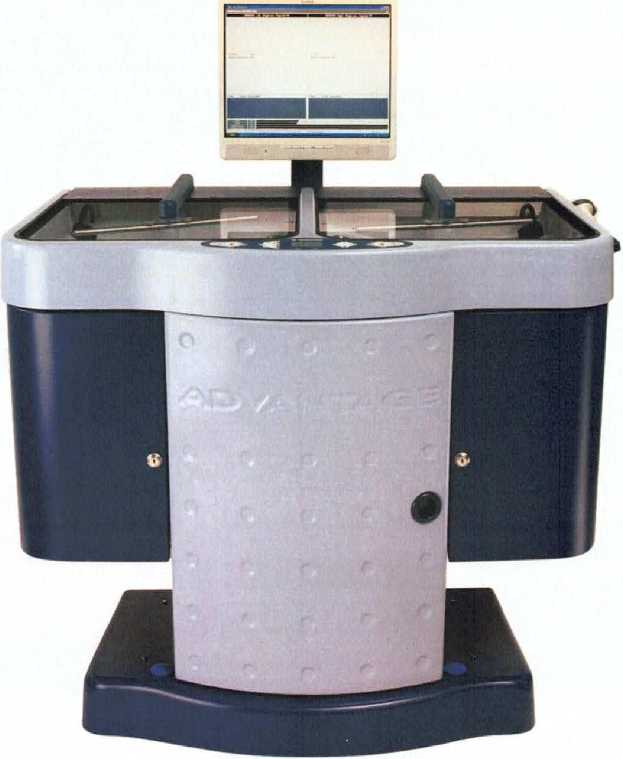 e CANTEL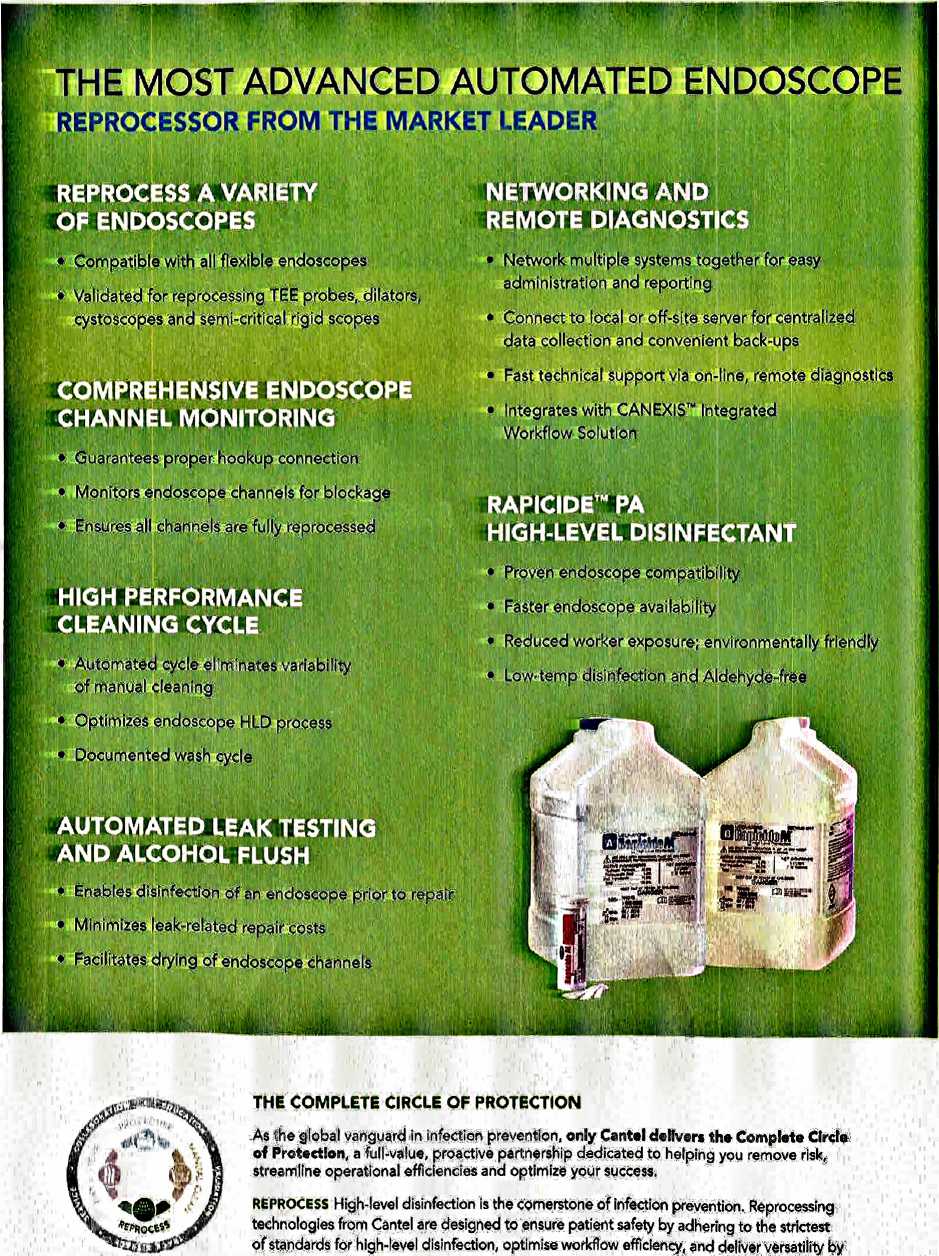 supporting a wide range of scopes.ADVANTAGE PLUS"Endoscope Reprocessing System I ReprocessVisual display of real-time reprocessing information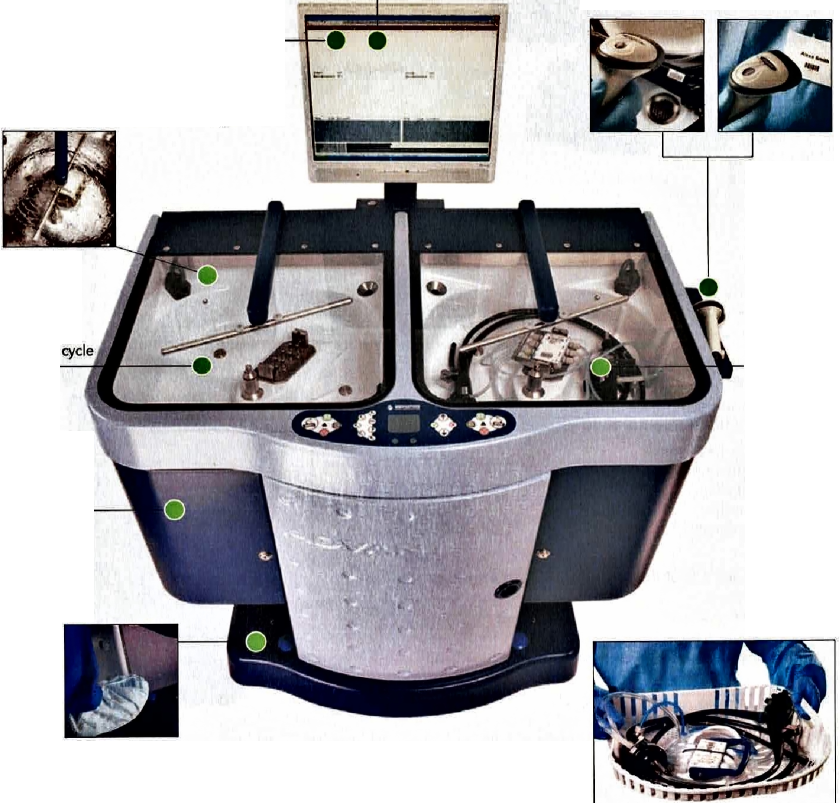 Individual channel monitoring for endoscope blockage and hook-up connectionConvenient transport cassette for endoscope protection and recontamination prevention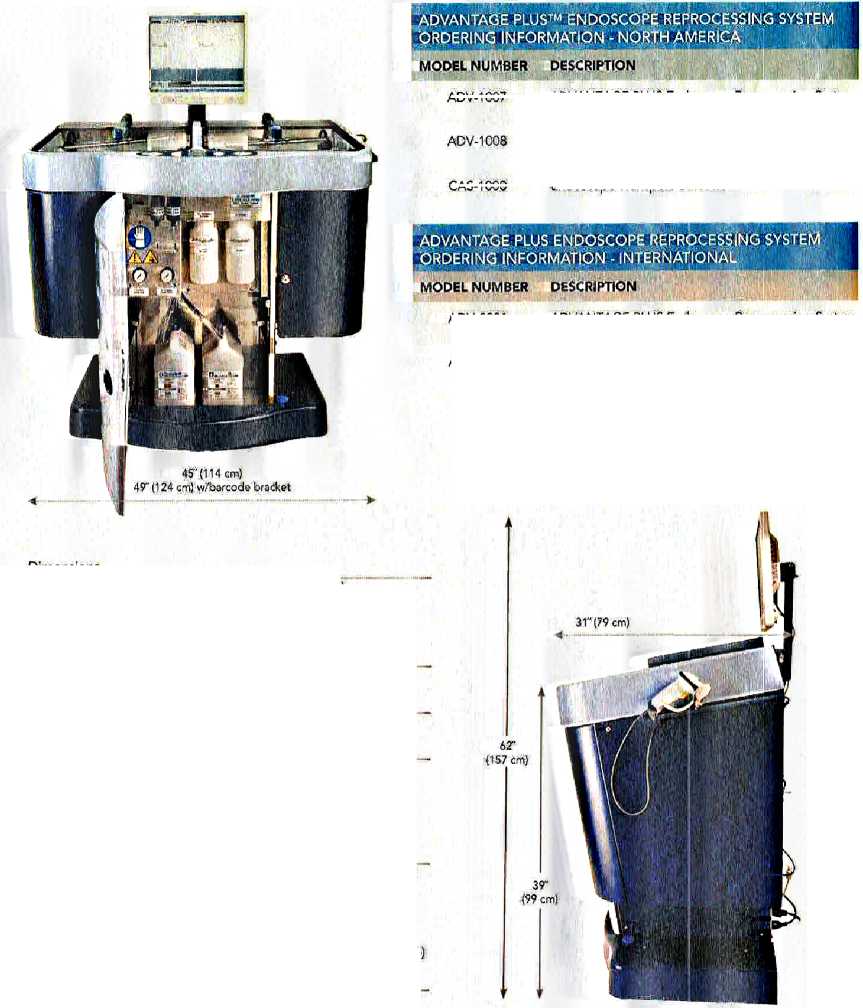 59 H x 45 W x 36 Ď inches (157 H x 114 W x 92 D cm) Lid Height: Open - 54"(137 cm). Closed - 38"(97 cm) Depth with air compressor: 37.5" (95.cm)Electrical Safety CertificationsETL Intertek Listed #75817U L Standard 6101 0-1EN Standard 61010-1CSA/CAN Standard C22.2, No. 61010-1ADVANTAGE PLUS Endoscope Reprocessing System for RAPICIDE™ PA Disinfectant with air compressorADVANTAGE PLUS Endoscope Reprocessing System for RAPIC DE PA Disr/ectant without air compressorEndoscope Transport CassetteADVANTAGE PLUS Endoscope Reprocessing System for RAPICIDE PA Disinfectant with air compressorADVANTAGE PLUS Endoscope Reprocessing System for1 RAPICIDE PA Disinfectant without air compressorADVANTAGE PLUS™ and RAPICIDE ‘ are trademarks of Medivators Ine. CANEXIS™ 1$ a trademark of Cantel Medical Cerp.MEDIVATORS IS NOW CANTELwww.cantelmedical.euMedivators DVI p: +31 45 5 471 471 (customer service)40,2019 Cantel ModicaliCop LI1-00075/AMEDIVATORS™CLEANASCOPE™Transport & Short Term Storage SystemReduces potential for cross-contaminationProtected short term storage of clean scopesHelps prevent damage to equipmentClear identification of clean and contaminated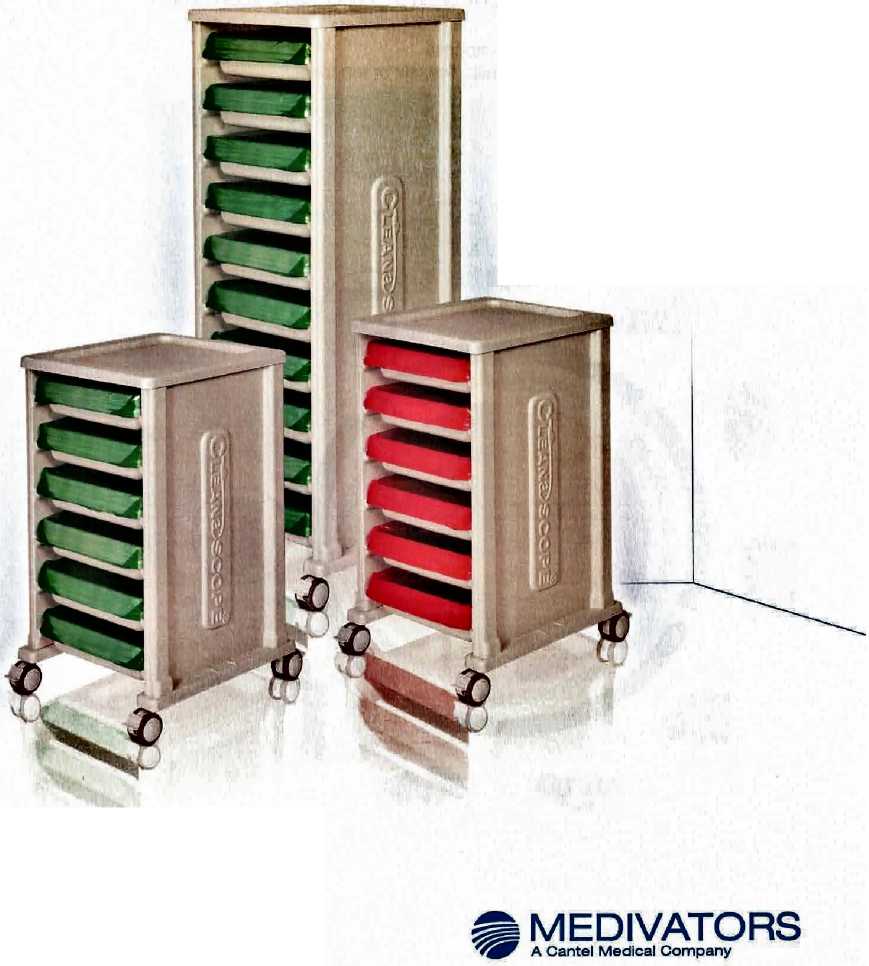 EASILY DISTINGUISH CLEAN FROM CONTAMINATED EQUIPMENT DURING TRANSPORT AND STORAGEThe CLEANASCOPE™ Transport and Storage System protects your endoscopes and other delicate equipment by minimising direct handling and reducing contact with airborne contaminants during transport and short-term storage. Its patented design creates a protective environment for each disinfected scope. Green (clean) and red (contaminated) colour-coded liners immediately identify clean or contaminated equipment.O Three-part, single-use sterile liner processO Carts available to accommodate two, five, six or ten trays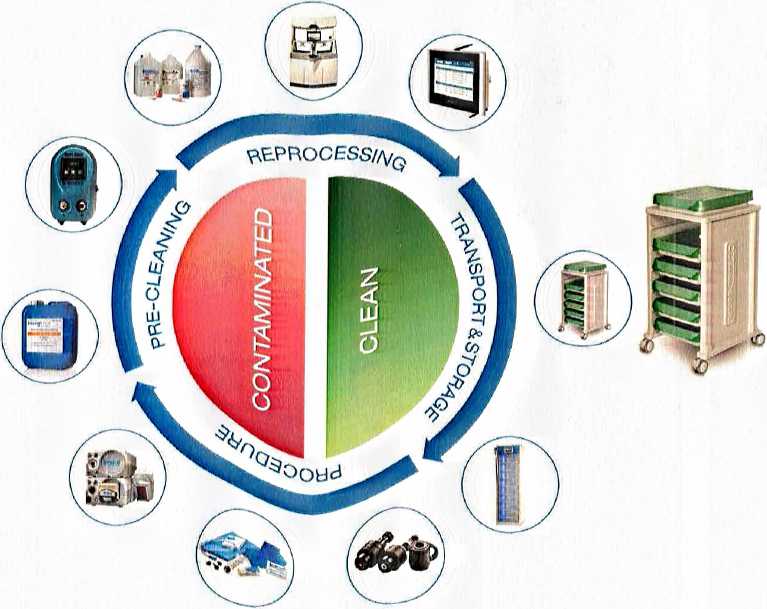 FROM ENDOSCOPE WASHER DISINFECTOR AND BACK IN 4 EASY STEPS: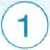 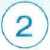 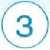 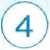 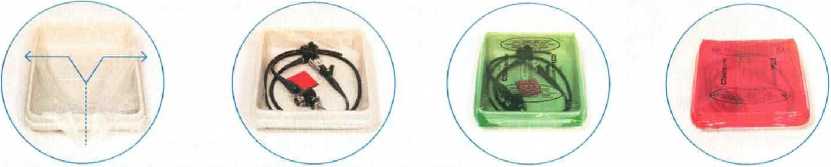 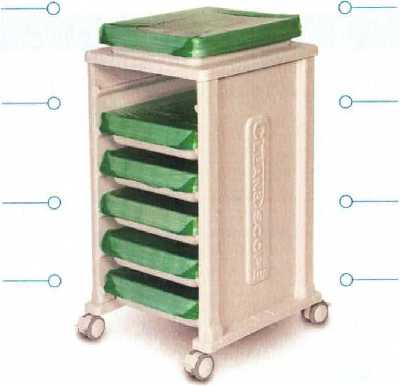 "The liner system is one of the most important reasons why many facilities are adopting the CLEANASCOPE™ System - the colour coded liners take the guesswork out of endoscope reprocessing" Libby Thomson, former Lead Nurse, Bowel Cancer Screening Centre and Nurse EndoscopistIMPROVE THE EFFICIENCY OF YOUR ENDOSCOPE REPROCESSING CYCLEProvides PROTECTED short-term storage of clean scopes and equipmentHard lids available for added protection when transporting outside departmentAvailable in 2, 5, 6 and 10 tray optionsProvides CLEAR IDENTIFICATION of ‘clean’ and 'contaminated' equipment“Transport the soiled endoscope to the reprocessing area in a closed container that prevents exposure of staff, patients or the environment to potentially infectious organisms"ASGE Quality Assurance in Endoscopy Committee, 2011 and SGNA Standards of Infection Control in Reprocessing of Flexible Gastrointestinal Endoscopes 2012Product SpecificationsCLEANASCOPE™ Carts and CLEANASCOPE™ Liners & Accessories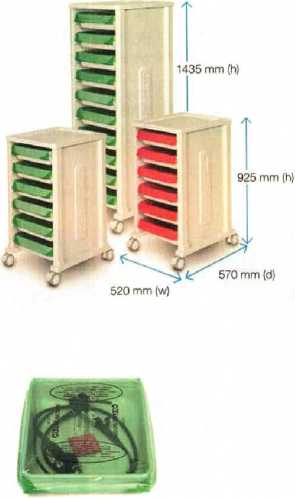 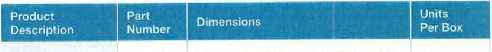 The original & best transport/short term storage system for endoscopes & other delicate equipment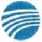 CLEANASCOPE™ is a trademark of Medicart International LimitedManufactured in the UK by:Cantel Medical (UK) Limited Camplield Road —ShoeburynessEssexSS3 9BX UKTel: +44(0)1702291878Cantel Medical (UK) LimitedWolseley HouseStaffordshire Technology ParkBeaconside, Statford ST1 8 OGAUnited KingdomTel: +44 (0) 1785.782420Fax: +44(0)1785.782421Medivators BVSourethweg 11 6422 PC Heerlen The NetherlandsTel: +31.45.5.471.471Fax: +31.45.5.429.595Medivators Inc.14605 28th Avenue NorthMinneapolis, MN55447-4822 USATel: +1.763.553.3300Fax +1.763.553.3387Cantel Medical Asia/Pacific Pte. Ltd.1A International Business Park405-01 Singapore 609933Tel: +65.6227.9698Fax:+65.6225.6848Cantel Medical Devices (China) Co. Ltd. Unit 804-805, Innov Tower Block A Hangmei Road,Xuhul 200233 Shanghai Tel: +86 21 60161380Fax:+86 21 61210913© 2015 Medivators Inc. 50098-969-EN/AKRAJSKÁ .NEMOCNICE TOMÁŠE BATIPříloha  č.3RADIXCZzdravotnická technikaBc. Petr StalmachRADIX CZ s.r.o.čáslavská 231, 284 Ol Kutná Hora, Kartonteh: +420 327 315 980 GSM: +420 773 599 001fax: +420 327 315 981e-mall: xxxxxxxxxxxxxxxKomus Krajská nemocnice T. Bati, a.s.Vážený pan, xxxxxxxxVedoucí OZTHaviíčkovo nábřeží 600 762 75 ZlínČeská republikaNázev: MYCÍ A DEZINFEKČNÍ AUTOMAT FLEXIBILNÍCH ENDOSKOPŮ MEDIVATORS!Nabídka číslo: 002-24-PS-R5kat.člalo	názevADV-2006 ADV-2006 popiš			kus./.MA.DPH%—cena.Lkus.LM.bez.DEH	CELKIM.DEZDEHMycí a dezinfekční automat flexibilních endoskopů se dvěma asynchronnímy komorami MEDIVATORS" ADVANTAGE PLUSADVANTAGE ADV-2005 - automatická reprocesorovál myčka pro 2 áž <1 endoskopy	'	~	—===	-=======Plně automatický, počítačem řízený mycí a dezinfekční automat se dvěma asynchronně ovládanými komorami. Jednoduché dotykové ovládáni prostřednictvím širokoúhlého PC21864 512,00 Kz864 512,00 KčAsynchronf dvířka rva vaničceTest těsnostiRecirkulační proces ADV-1063LCD monitoru, ergonomický design mycích a dezinfekčních komor umožňuje procesní ošetřeni až 4 flexibilních endoskopů. Integrovaná čtečka čárových kódů usnadňuje monitoring pohybu materiálu a efektivně redukuje provozní náklady odděleni. Systém je možné vybavit automatickou Identifikací endoskopů Endo ID. Přístroj je standardně vybaven funkcí kontroly průchodnost a těsnosti kanálů a automatickou zkouškou těsnosti endoskopů stejně tak kontrolou připojení konektorových adapterd. Kontrolní režimy automatu provádí kontrolu stavu chemikálií během cyklu a po něm. K dalším způsobům kontroly systému patří bezpečnostní vypnutí při překročení tepelných přednastavení, elektronické bezpečnostní uzavření dvířek. Součásti vybavení je vestavěná úpravna vody (aqua purificata). Přístroj monitoruje celý proces a vždy Informuje uživatele o způsobu čištění a typu používaného dezinfekčního roztoku. Tento mycí a dezinfekční automat provádí vždy závěrečné sušení a automaticky vystavý prostřednictvím tiskárny protokol o ukončeném mytí a dezinfekci a Jejím výsledku. Systém Je možné plně Integrovat do NIS (nemocniční Informační systém) a sdílet nebo Importovat pacientská data, protokoly a další informace tohoto systému.Asynchronní zámek dviek: při zpuštění každého cyklu se dvířka na každé vaničce automaticky uzamknou a zůstanou uzamčené až do konce myciho cyklu. Pokud Jsou dvířka otevřené podobu mycího cyklu, přístroj vpustí všechny, chemikálie a propláchne vaničku. Až potom se zámek uvolní.i Test těsností Je prováděn po celou dobu reprocesu endoskopů. Případná větší zjištěná netěsnost přeruší cyklus; malá netěsnost bude ohlášená na konci cyklu a endoskop zůstává pod tlakem, aby se zabránilo proniknutí roztoků do endoskopů. RECIRCULATING WASH; Cirkulováním roztoku, sprejem a proplachovaním endoskopů se zvyšuje významně jeho čistota. Čas cyklu a dávkování roztoku je nastavitelné Tiskárna2821028213ASSY, HCOK-UP OLYMPUS 2KASSY, HOOKUP, OLYMPUS-2KCAS1000103630103.580 'Transportem flexibilních endoskopů v kazetách se snižuje poškozeni endoskopů a souvisejících oprav o 25 • 30%. Kazetový systém umožňuje rychlý a efektivní přesun flexibilních endoskopů po reprocesu do úložiště sušíc! a skladovací skříně pouze klikem tzv. HOOKUP konektoruEndoskopické vozíky pro přepravu endoskopů GLEANASCOPECLEANASCOPEEndoskopický vozík CLEANASCOPE se 6ti zásobníky, rozměry: 925x520x570 mm Ielitové kryty.Kryty na základní vložku CLEANASCOPE (červený a zelený) bal. 200 kusůML02-0115Jednorázová peracedic acid 5%PAA, box obsahuje 2 x 51 část A a 2 x 51 část 821212120 408,00 KS4 819,00 KS5 380,00 KČ4 819,00 KS5 380,00 Kč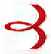 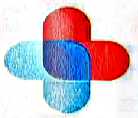 DetergentML02-0134 NE enzymatický detergent, CE-certifikacel Box, obsahuje 4 galony.	1	21	3 884,00 Kč	3 884,00 Kč’	Celkem mezisoučet bez DPH:	899 003,00 KčCena celkem včetně DPH:[  1 087 793,63 KPlatnost nabídky: do 31.01.2024, dodací lhůta: 6-8 týdnů od podpisu kupní smlouvy, záruční hta: 24 měsíců. Servis zajišťuje RADIX CZ s.r.o.Děkuji Vám za Váš zájem a v případě dotazů se na mne, prosím, kdykoliv s důvěrou obraťte. S pozdravemxxxxxxxxxxxxxxxxxxxxxxxxxxxxxxxxManažer prodeje společnosti RADIX CZPříloha č. 4• MINNTECH ‘40 A Cunial Meairai ( omputySměrnice ke zdravotnickým zařízením (EU Medical Device Directive)
93/42/EEC ve znění pozdějších předpisů 2007/47/ECProhlášení o shoděPopis přístrojeVýrobek:	Advantage/MDS Automatický regenerační systém pro endoskopyVýrobce:	Medivators Reprocessing Systems: A Divize korporace MINNTECHAdresa:	14605 28 Avenue North, Minneapolis, Minnnesota 55447Typ, model:	ADV-2001,ADV-2002,ADV-2005,ADV-2006,ADV-4001,ADV-4002Jiné:	dříve Advantage Single Shot (SS), MDS, MDS US, SS MDS 10L SSHodnocení výrobku na základě:Certifikát systému kvalityISO 13485 certifikáte.: MD 19.2990Vydán kým: NSAI (0050)CE Certifikát CE certifikát č. 252.380Způsob posuzování shody: Příloha IISeznam základních požadavkůPřipraven kým: Regulatory AffairsTechnický souborPřipraven kým: Regulatory AfffairsKlasifikace výrobku:	Vybraná klasifikace je založena na požadavcích dle MDDpříloha IX a Evropské příručky ke Klasifikaci zdravotnických přístrojů MEDDEV 2.4.□	Třída I	□	Třída llax	Třída lib	□	Třída IIINa základě přehledu výše uvedených dokumentů, my čestně prohlašujeme, že výše uvedený produkt odpovídá požadavkům směrnice ES 93/42/EEC ve zněni pozdějších předpisů 2007/47/ECSchváleno kým: xxxxxxxxxxxxxxxxxxxxxxxxxxxxředitel. Regulatory Affairs (Legislativní záležitosti)nečitelný podpisDatum:	18.3.2020Minntech Corporation, 1460b 28th Avenue North, Minneapolis, MN 55447-4822763 553 3300, fax 763 553 3387, www, min nt ech cornPříloha č. 5Krajská nemocnice T. Bati, a. s., Havlíčkovo nábřeží 600,762 75 ZlínIČ: 276 61 989, zapsána v obchodním rejstříku vedeném KS v Brně, odd. B, vložka 4437NÁKUPNÍ PODMÍNKYpro dodávky zdravotnických prostředku do KNTB, a. s.(verze 12/2022)Obecná ustanoveníTyto nákupní podmínky pro dodávky zdravotnických prostředků do KNTB, a. s. (dále jen „Nákupní podmínky ZP" a „KNTB“) upravují základní podmínky dodávek zdravotnických prostředků (dále jen „ZP") do KNTB a jsou součásti všech smluv na ZP uzavřených KNT8 jako odběratelem (kupujícím). Za zdravotnický prostředek je považován každý přistroj, výrobek, předmět nebo matenal, který odpovídá definici uvedené v platných zákonech upravujících zdravotnické prostředky a diagnostické zdravotnické prostředky in vitro (zejména zákon č. 375/2022 Sb., resp. zákon č. 89/2021 Sb ).. Tyto Nákupní podmínky ZP platí pro všechnyveřejné zakázky ve smyslu zákona č. 134/2016 Sb., o zadávání veřejných zakázek, v platném znění (dále jen ^ákon") na dodávku ZPzakázky malého rozsahu na jednorázové i opakované dodávky ZP s předpokládanou cenou předmětu plnění bez DPH do 2.000 000,-Kč realizované přímo bez zadávacího o řízení (dále jen „ostatní zakázky"). V tomto případě se Nákupní podmínky pro ZP podepisují pň uzavírání smlouvy.Nabídka účastníka v zadávacím řízeni (dále jen „nabídka“) i návrh smlouvy, podle níž má být zakázka realizována (dále jen „návrh smlouvy"), musí být v souladu s podmínkami uvedenými v dalších ustanoveních.Nabídka i návrh smlouvy se mohou odchylovat od ustanoveni Nákupních podmínek ZP jen v případě, že to bude výslovné připuštěno v podmínkách zadání zakázky nebo v zadávací dokumentaci, a jen v rozsahu a za podmínek uvedených v těchto dokumentech. V takovém případě má odchylná úprava ve smlouvě přednost před těmito nákupními podmínkami.. Nákupní podmínky ZP jsou součásti každého návrhu smlouvy, který se týká pořizování ZP podle odst. 1.1 těchto NPÚčastník zadávacího řízení, resp dodavatel přiloží ke každému vyhotoveni návrhu smlouvy jedno podepsané vyhotoveni nákupních podmínek ZP, tzn.. že předloží nákupní podmínky ZP v jednom vyhotoveni Účastník zadávacího řízeni předloží podepsané nákupní podmínky ZP samostatné u každé nabídky, a to i v případě, že nákupní podmínky ZP podepsal a předložil již dřivé. V případě ostatních zakázek se nákupní podmínky ZP stávají součástí každé smlouvy jejím uzavřením bez ohledu na formu uzavřeni smlouvy. Nákupní podmínky ZP musí být podepsány u fyzických osob účastníkem zadávacího řízení a u právnických osob statutárním orgánem nebo osobou oprávněnou podepsat návrh smlouvy podle bodu 2.2.NP nemusí být součásti smlouvy u zakázek, u nichž neproběhlo zadávací řízení dle zákona nebo příslušné vnitřní směrnice a jejichž předmětem jsou jednorázové dodávky s cenou plnění do 5.000, Kč.Návrh smlouvyNávrh smlouvy musi být v souladu s platnými právními předpisy, zadáním zakázky, nabídkou účastníka zadávacího řízení a těmito nákupními podmínkami ZP a musí v ném být výslovné uvedeno, že nákupní podmínky ZP jsou součásti smlouvy jako její příloha. Smlouva (případné včetně příloh) musí jako jediný a úplný dokument řešit všechny vztahy mezi smluvními stranami a nesmi v ni být odkaz na žádné dodací, nákupní, cenové, platební či jiné podmínky účastníka (prodávajícího), které by nebyly v souladu s nákupními podmínkami ZP. není-li v zadání veřejné zakázky nebo ve výzvě k podání nabídek připuštěno jinak. Pokud by návrh smlouvy obsahoval podobný odkaz, nebude ze strany KNTB akceptován, nabídka účastníka zadávacího řízení bude vyřazena a účastník zadávacího řízení vyloučen z další účasti na zadáváni zakázky.Krycí list nabídky v zadávacím řízení musí být podepsán u fyzických osob účastníkem zadávacího řízení a u právnických osob statutárním orgánem Pokud bude krycí list podepsán jinou osobou, musí být součástí nabídky buď písemná plná moc (pověření) podepsané u fyzických osob účastnikem zadávacího řizení a u právnických osob statutárním orgánem účastnika zadávacího řizení nebo přislušné doklady, z nichž bude vyplývat zákonné zmocnění osoby podepisovat jménem účastníka zadávacího řízeni doklady pro zadávací řízení na dodávku ZP. U podpisu návrhu smlouvy, nákupní podmínky ZP i vlastní nabídky musí být vždy uvedeno jméno, příjmení a funkce podepisujíc! osoby.V záhlaví návrhu smlouvy musí být uvedeno číslo smlouvy, které je shodné s číslem zakázky uvedené v zadání zakázky Návrhem smlouvy je účastník zadávacího řízeni vázán po zadávací Ihútu. která je u veřejných zakázek uvedena v zadání veřejné zakázky a vyplývá ze zákona a u zakázek malého rozsahu činí 30 dnů ode dne doručeni oznámeni KNTB o výběru nejvhodnější nabídky.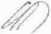 J’lJIKvalitativní a technické požadavky na zdravotnické prostředkyKvalitativní a technické vlastnosti ZP musi odpovídat požadavkům stanoveným obecné závaznými právními předpisy, zejména z 8. 375/2022 Sb.. o zdravotnických prostředcích a diagnostických zdravotnických prostředcích in vitro, z. i 89/2021 Sb„ o zdravotnických prostředcích, z. 1 102/2001 Sb„ o obecné bezpečnosti výrobků, z č. 22/1997 Sb., o technických požadavcích na výrobky, a příslušnými prováděcími nařízeními vlády k zákonu o zdravotnických prostředcích (dále jen „nařízeni vlády"), harmonizovanými českými technickými normami a ostatními ČSN a požadavkům stanoveným v zadáni zakázky. Nabízený předmět plněni nesmi mlt žádné právní vady, zejména nesmi být zatížen jakýmikoliv právy třetích osob. Účastník zadávacího řízení může nabídnout jen takový předmět plněni, k němuž získal vlastnické či jiné odpovídající právo v souladu s platnými právními předpisy.Účastník zadávacího řízení musí v nabídce prokázat, že nabízený ZP je z hlediska platných právních předpisů způsobilý a vhodný pro použití při poskytování zdravotní péče v ČR. zejména, že u ZP byla stanoveným způsobem posouzena shoda jeho vlastnosti s technickými požadavky, které stanov! nařízeni vlády, je označen stanoveným způsobem a výrobce nebo jeho zplnomocněný zástupce o tom vydal písemné prohlášeni o shodě.Jedná-li se o ZP, který již byl uveden na trh v některém z členských států EU a je opatřen značkou CE ve smyslu nař. vt. č. 291/2000 Sb., platného a účinného do 31. 12 2009, je účastník zadávacího řízení povinen v nabídce předložit kopii prohlášeni o shodě vystaveného výrobcem nebo jeho zplnomocněným zástupcem a kopii CE certifikátu vystaveného notifikovanou osobou, která se podílela na posuzováni shody.V případě ZP. který dosud nebyl uveden na trh v některém z členských států EU a není opatřen značkou CE, avšak může být uváděn do provozu podle přechodných ustanovení příslušného nařízení vlády, je účastník zadávacího ňzeni povinen předložit jako doklad o vhodnosti ZP pro použiti pří poskytováni zdravotní péče kopii závěrečné zprávy o provedení klinického hodnocení zdravotnického prostředku (nebo její část obsahující alespoň základní identifikační údaje a údaje o ověřeni vhodnosti zdravotnického prostředku pro určený účel použil).Součástí nabídky musí být i kopie případných dalších veřejnoprávních rozhodnutí, povoleni, osvědčeni, certifikátů a atestů, které jsou podle zvláštních právních předpisů (napf. z. č. 18/1997 Sb., resp. z. č. 263/2016 Sb., atomový zákon, a prováděcí předpisy) vydávány pro jednotlivé druhy ZP a vztahuji se k předmětu plněni.Požadované doklady prokazující splněni kvalitativních a technických požadavků ZP podle ČI 3 musi být platné v případě zadávacích řízeni a v případě zakázek malého rozsahu nejpozději vden podáni nabídky (v případě ostatních zakázek nejpozdéji vden uzavření smlouvy) a jejich platnost musí trvat po celou sjednanou nebo předpokládanou dobu plněni. Všechny tyto doklady lze předložit ve fotokopii, která nemusí být úředně ověřenaJednotlivý ZP bude označen dle nařízeni Evropského parlamentu a Rady č 2017/745, a to konkrétně označením shody CE dle č. 20, a to v souladu s Přílohou V, u prostředků malých rozměrů bude označeni shody o velikosti min. 2,5 mm x 2,5 mm Nařízeni, dále dle pravidel ČI. 27 Nařízení Systém jedinečné identifikace prostředku (systém UDI) spolu s části C PHIohy VInstrumentárium bude označeno označením shody CE o velikosti min. 2,6 mm x 2,5 mm, katalogovým číslem a strojové čitelným kódem typu 2D Dalamatrix gravirovaný laserem (dle EN 9132) a bude obsahovat standardní značení UDI vsystému strojového značeni GS1, minimální obsažené údaje: stát, výrobce, katalogové číslo a sériové čislo.Záruka, záruční a pozáruční servisSmlouva musí obsahovat výslovné ustanoveni o převzetí záruky za Jakost a jeji délce s tfm. že práva z odpovědnosti za vady se řidl příslušnými ustanoveními občanského zákoníku.U dodávek ZP, které mají charakter lékařských přístrojů, musi smlouva (nebo její příloha) obsahovat ustanovení o záručním a pozáručním servisu, v nichž bude uvedeno, kdo (zda přímo smluvní strana nebo jiná servisní firma) a za jakých podmínek provádí záruční servis, jaká je doba od nahlášeni vady do nástupu servisní firmy, jaká je doba na odstranění vad a sankce za její nedodrženi.V ustanoveních o pozáručním servisu musí být uvedeno, kdo (zda přímo smluvní strana nebo jiná servisní firma) a za jakých podmínek provádí pozáruční servis. Podmínky pozáručního servisu musí být stanoveny tak. že servis je prováděn jen v připadá potřeby KNTB a na jeji výzvu, a účtovány budou jen jednotlivé servisní práce a dodávky podle aktuálního ceníku servisní organizace. Ze strany KNTB nebudou zejména akceptována ustanoveni, podle nichž by pozáruční servis měl být poskytován výlučně jen jako paušální soubor dodávek náhradních dílů a servisních prací za určité časové období a účtován jako paušální platba za určité období bez ohledu na skutečný rozsah provedených servisních prací a dodávek. Takováto nabídka bude posouzena Jako v rozporo s těmito nStupnimi podmínkami ZP a bude vyřazena a účastník zadávacího řízení vyloučen. Pozáruční servis musí být zajištěn tak, aby KNTB měla možnost zadávat servisni práce vlče než jednomu dodavateli kromě případů, kdy v důsledku specifického charakteru dodaného lékařského přístroje pověřil výrobce některou servisni firmu výhradním prováděním pozáručního servisu (tuto skutečnost musí účastník zadávacího řízení prokázal).Dodací podmínkyU smluv uzavíraných na opakující se plněni na obdob! delší, než Jedno čtvrtletí bude ve smlouvě dohodnut předmět plněni a orientačni množství za dobu platnosti smlouvy s tfm, že orientační množství je nezávazný údaj a že konkrétní množství a dobu plnění u jednotlivých dílčích dodávek urči KNTB písemně, faxem, e-mailem nebo - je-li to obvyklé - i telefonicky.U dodávek ZP, které mají charakter spotřebního materiálu, je dodávka splněna dodáním do areálu KNTB, Havlíčkovo nábřeží 600, Zlín a potvrzením převzetí KNTB s tím, že vlastnické právo přechází na KNTB splněním každé dilči dodávky. V případě zahraničních dodavatelů (osob se sídlem mimo ČR) bude akceptována pouze dodací podmínka OOP Zlín dle INCOTERMS 2000. Neni-i v zadání zakázky uvedeno jinak, mohou být předmětem dodávek ZP spotřebního charakteru jen ty ZP, u nichž ke dni splnění neuplynula vlče než 1/3 stanovené expiračni doby. ZP, u nichž uplynula větší část než 1/3 expirační doby, mohou být dodávány jen po předchozím souhlasu KNTB a se slevou z ceny, která bude sjednána před vlastním plněním.Není-li v zadáni zakázky na dodávku lékařských přístrojů výslovné uvedeno jinak, je součástí předmětu plněni a bude zahrnuto v nabídkové ceně kromě dodáni lékařského přístroje do KNTB i jeho montáž nebo instalace, uvedení do provozu, obstaráni všech veřejnoprávních rozhodnutí a povoleni potřených pro uvedeni do provozu, provedení zkušebního provozu, zaškoleni personálu, dodání českého návodu k použiti i veškeré další náklady a výdaje spojené s dodávkou a rovněž poskytování bezplatného záručního servisu během záruční doby s tím, že dodávka je považována za splněnou podepsánim zápisu o předání a převzetí předmětu plnění (nebo jiného podobného dokladu) oběma stranami.Dodávka lékařského přístroje nebo jiného zanzeni nesmi být podmíněna budoucím odběrem spotřebního materiálu nebo jiných výrobků, pokud tyto materiály či výrobky nejsou podle zadáni zakázky předmětem plněni Z dodávky přístroje nebo zařízení nesmí vyplývat povinnost KNTB odebírat v budoucnu výlučné určený spotřební materiál nebo výrobky kromě případů, kdy odběr konkrétního spotřebního materiálu nebo výrobků je předepsán výrobcem (tuto skutečnost musi dodavatel prokázat).K přechodu vlastnického práva k předmětu plnění dochází ve všech případech splněním dodávky podle předchozích ustanovení, pokud není dále uvedeno jinak. Je-li obsahem spolupráce i zřízeni a provozování konsignačního skladu, přechází vlastnické právo z dodavatele na KNTB okamžikem vydání předmětu plnění z konsignačního skladu. Návrh smlouvy nesmi obsahovat ustanoveni o výhradě vlastnického práva, podle něhož by vlastnické právo k předmětu plnění přecházelo na KNTB až zaplacením dohodnuté ceny nebo splněním jiných podmínek. K přechodu nebezpečí poškození, zničení nebo ztráty předmětu plněni nebo jeho části na KNTB dochází vždy přechodem vlastnického práva.Není-li mezi smluvními stranami předem dohodnuto jinak, lze plněni poskytnout předáním v areálu KNTB jen v pracovních dnech v době od 7,00 hodin do 15,00 hodinDodávku lékařského přístroje je za KNTB oprávněn převzít a zápis o předání a převzetí podepsat pouze příslušný pověřený zaměstnanec, jehož jméno, příjmení a funkce budou uvedeny v zadání zakázky a v příslušné smlouvě s tím, že v době nepřítomnosti tohoto pracovníka rozhoduje o převzetí dodávky a podepsání příslušného zápisu pracovník pověřený k tomuto jednání představenstvem KNTB. Nebude-li ve smlouvě o dodávce lékařského přístroje uveden pracovník příslušný k převzetí, potvrzuje převzetí a podepisuje příslušný zápis technik zdravotnických prostředků KNTB. Podepsáni zápisu o předáni a převzetí lékařského přístroje jinou osobou než pracovníkem uvedeným ve smlouvě není považováno za splněni dodávky,CenaCena uvedená v nabídce účastníka zadávacího řízeni a ve smlouvě musi obsahovat všechny výdaje a náklady spojené se splněním dodávky. Nabídková cena musí být uvedena buď přímo ve smlouvě nebo v cenové nabídce, ceníku či specifikaci ceny, který bude tvořit nedílnou součást smlouvy jako její příloha. Nabídková cena (vč. DPH) na zdravotnické prostředky, které jsou zařazeny v aktuálním číselníku ZP vydávaném VZP ČR, nesmí překročit maximální cenu stanovenou tímto číselníkem.Nabídková cena bez DPH je zásadné pevnou cenou platnou po celou dobu platnosti smlouvy v méně Kč. bez vazby na stávající nebo budoucí kurz jiné měny nebo jiné skutečnosti. Pouze v případě, že je to výslovné připuštěno v zadání zakázky, může být cena stanovena jako nejvýše přípustná, která může být změněna pouze z důvodů a způsobem uvedeným v zadání zakázkyNeni-li v zadání zakázky výslovně uvedeno jinak, musí být nabídková cena uvedena v členěni jednotková cena (cena jednotlivých dílčích plnění) bez DPH, celková cena bez DPH, DPH (samostatné podle základní a snížené sazby), DPH celkem, celková nabídková cena vč. DPH.Platební podmínkySplatnost faktur je účastník zadávacího řízení povinen výslovně navrhnout v návrhu smlouvy počtem dnů ode dne doručení faktury (daňového dokladu) KNTB. Není-li v zadáni zakázky výslovně uvedeno jinak, musí Činit navržená splatnost faktur minimálně 30 kalendářních dnů od doručeni faktury KNTB. Neni-li v případě ostatních zakázek splatnost faktur uvedena ve smlouvě, čini minimálně 30 dnů od doručeni faktury KNTB.V návrhu smlouvy uvede účastník zadávacího řízeni, resp. dodavatel výslovně ustanoveni o úrocích z prodlení. Výslovné uvede, zda navrhuje zákonné či smluvní úroky z prodleni. Pokud navrhne zákonné úroky z prodleni, má se zato, že úroky jsou stanovovány podle občanského zákoníku a platného nařízeni vlády. Pokud navrhne smluvní úrok z prodlení, vyjádří číselně jeho výši, a to buď jako denní či jako roční smluvní úrok z prodleni. Smluvní úrok z prodleni může být navržen i ve formě Řepo sazby ČNB případně zvýšené o další procentní body (v celých procentních bodech). Řepo sazbou ČNB podle předchozího ustanoveni je míněna dvoutýdenní řepo sazba stanovená ČNB a platná pro první den kalendářního pololetí, v němž došlo k prodleni. Smluvní úrok z prodlení, navržený v jakékoli shora uvedené formě, však nesmi být navržen ve výši přesahující výši zákonného úroku z prodlení, stanovené podle výše citovaných předpisů občanského práva.Za prodleni s úhradou faktury není KNTB povinna hradit kromě navrženého úroku z prodleni podle předchozích ustanoveni jakoukoliv smluvní pokutu nebo jinou smluvní sankci. Při prodlení s úhradou faktury není dodavatel oprávněn pozastavit další dílčí plnění až do zaplaceni a prodleni nebude považováno za podstatné porušeni smlouvyDodavatel je povinen uvádět na každé faktuře (daňovém dokladu) za jednotlivá dílčí plnění v samostatné rubrice v záhlaví faktury údaj: smlouva č. (číslo zakázky) ze dne (datum uzavřeni smlouvy). V případě, že dodavatel bude dodávat KNTB i jiné výrobky, je povinen vystavovat samostatné faktury za předmět plněni podle jednotlivých zakázek (v jedné faktuře nesmí být uvedeny dodávky na více zakázek). V případě, že předmětem plnění jsou dodávky investičního i neinvestičního charakteru, je dodavatel povinen vystavovat faktury samostatně pro plnění investičního charakteru a samostatné pro plnění neinvestičního charakteru.Faktury, které nebudou obsahovat některou z náležitostí uvedenou v předchozích ustanoveních nebo s nimi budou v rozporu, je KNTB oprávněna vrátit ve lhůtě splatnosti dodavateli k doplněni nebo opravě s tím, že lhůta splatnosti faktury počne běžet dnem doručeni opravené faktury zadavateli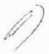 Každý účastník zadávacího řízení je povinen uvést v návrhu smlouvy ustanoveni odpovídající bodům 7,1. - 7.3., pokud se k příslušné zakázce vztahuji.Závěrečná ustanoveniV případě, že podmínky zadání veřejné zakázky budou obsahovat ustanoveni odlišná od těchto nákupních podmínek ZP, máji přednost podmínky zadání zakázky Pokud se některé ustanoveni nákupních podmínek ZP dostane do rozporu s kogentnim ustanovením obecně závazného právního předpisu, platí příslušné ustanovení právního předpisu s tím, že zbývající ustanoveni nákupních podmínek ZP zůstávají v platnosti.Pohledávky vyplývající ze smlouvy lze převést na jinou osobu jen s předchozím písemným souhlasem druhé smluvní strany. V případě, že účastník zadávacího řízení uzavřel před podáním nabídky s jinou osobou smlouvu o postoupeni všech nebo více pohledávek (faktoringovou nebo podobnou smlouvu), která se vztahuje i na pohledávky vyplývající ze smlouvy, je povinen tuto skutečnost uvést v nabídce a v návrhu smlouvy. Neuvede-li tuto skutečnost v nabídce a v návrhu smlouvy, je KNTB oprávněna od smlouvy odstoupit.KNTB může písemným oznámením zaslaným dodavateli, přip. jeho právnímu nástupci, ukončit platnost smlouvy v případě prodeje podniku nebo jeho Části, jehož prostřednictvím byla zakázka realizována Účinnost smlouvy v tomto případě zaniká doručením písemného oznámení.Pro případ, že se na uzavřenou smlouvu vztahuje povinnost uveřejněni prostřednictvím registru smluv dle zákona č. 340/2015 Sb., o zvláštních podmínkách účinnosti některých smluv, uveřejňování těchto smluv a o registru smluv (zákon o registru smluv), v platném znění, platí, že obé smluvní strany s tímto uveřejněním souhlasí a sjednávají, že správci registru smluv zašle tuto smlouvu k uveřejněni prostřednictvím registru smluv KNTB.Pro právní vztahy mezi smluvními stranami, které nejsou výslovně upraveny smlouvou, platí tyto nákupní podmínky ZP a české obecné závazné právní předpisy, zejména příslušná ustanovení občanského zákoníku, a k projednáváni sporů mezi smluvními stranami jsou příslušné české soudy.Veškerá dokumentace, podklady a přílohy musí být dodavatel předložit v českém jazyce. V připadé, že jsou doklady předloženy ve vícejazyčné verzi, je právně závazná verze v českém jazyce.Ve Zlíně 8. 12. 2022Ing. jan Hrdý, předseda představenstva                                                    Ing. Martin Déva člen představenstvaNiže podepsanáNázev a sídlo: RADIX CZ s.r.o., Čáslavská 231, 284 04 Kutná HoraIČ:                       26774321zastoupená: Ing. Robert Ludvík, jednatelprohlašuje, žese podrobně seznámila s textem nákupních podmínek a souhlasí s tím, že podpisem nákupních podmínek se tyto stávají nedílnou součásti příslušné obchodní smlouvy, která bude mezi nf a KNTB po podpisu nákupních podminek uzavřena.Jméno, příjmení, funkce.razítko a podpis:				Ing. Robert Ludvík, jednatelVe Zlíně dne 14. 2. 2024 el. podpisV Kutné Hoře 5. 2. 2024 el. podpisKUPUJÍCÍ:                                                                  PRODÁVAJÍCÍ:KUPUJÍCÍ:                                                       PRODÁVAJÍCÍ:ParametrMJPočet jednotekNabídková cena za jednotku bez DPH v KčNabídková cena celkem bez DPH v KčAutomatická reprocesorová myčkaks1864 512,00864 512,00Endoskopický vozíkks120 408,0020 408,00Kryty na zadní vložku 200 ksks14 819,004 819,00Dezinfekceks15 380,005 380,00Detergentks13 884,003 884,00Pořizovací	cena	zařízení	(cenauvedená ve smlouvě)899 003,00899 003,00Celková cena v Kč bez DPH899 003,00899 003,00výše DPH (…%) v Kč188 790,63188 790,63CELKOVÁ CENA v Kč s DPH1 087 793,631 087 793,63Product DescriptionCLEANASCOPESystemAlternativeCover SystemBag SystemSterile liner7XXSolid lid covervXXReusable tray systemvvXPurpose built transportation cart77XCustom fit liners to ensure contamination kept out/invxXTray to fully support weight of expensive endoscopevXEasy to read identification on linervXXSazba DPHzáklad daněDPHZákladní cena bez DPH:899 003,00 KČ0%0,000,00Cena celkem bez DPH;899 003,00 Kf15%0,000,00DPH:188 790,63 Kč21%899 003,00188 790,63